Отдел постинтернатного сопровождения выпускниковнаши контакты:Начальник отдела постинтернатного сопровождения:  Чистоусова Елена Александровнателефон: 89152520749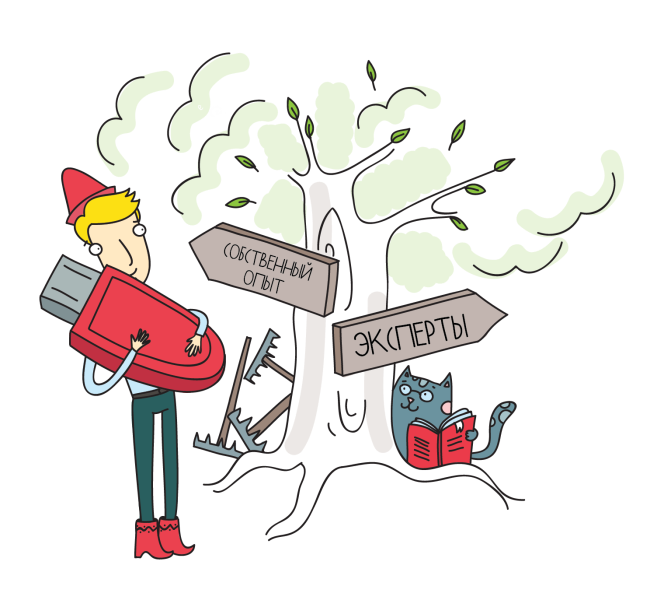 Мы находимся:141143  Московская область,Щелковский район, д. АлмазовоТел: 8-496-561-45- 58Тел: 8-496-561-49- 23E-mail: almazovo_shkola@mail.ru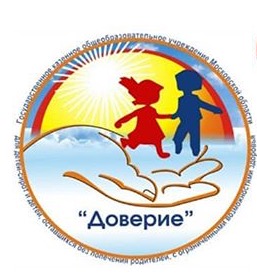 Государственное казенное общеобразовательное учреждение Московской области для детей-сирот и детей, оставшихся без попечения родителей, с ограниченными возможностями здоровья "Доверие"Отдел постинтернатного сопровождения выпускников
ВАЖНАЯ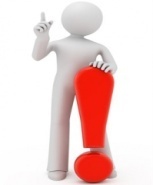  ИНФОРМАЦИЯ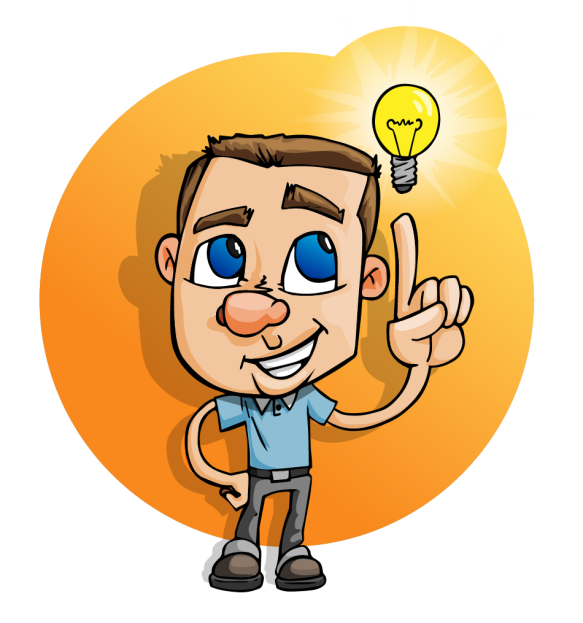 